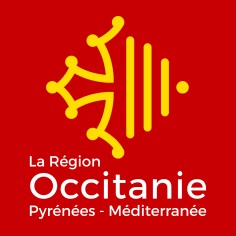                         Dossier de candidatureAppel à projets « Coopération internationale pour l’eau » 2023Titre du projetLocalisation (région/pays)Région Occitanie - Pyrénées / MéditerranéeDirection Europe et Action InternationaleDOSSIER DE DEMANDE DE FINANCEMENT Adresser tous les courriers à : Madame la Présidente de la Région Occitanie / Pyrénées-MéditerranéeHôtel de Région 201 Avenue de la Pompignane 34064 MONTPELLIER CEDEX 2Renseignements :Email : solidarite.internationale@laregion.frTél : 04 67 22 79 38 (site administratif de Montpellier) www.laregion.fr Partie réservée aux services de la Région OccitanieReçu le : … /… /2024 Dossier incomplet 		 Dossier completAccusé de réception du dossier adressé le : … /… /2024Dossier complet le : … /… /2024Numéro du dossier : ……………………………NOTE D’INFORMATIONCe dossier de candidature est un document qui permet au porteur de projet de présenter de façon succincte et synthétique les actions qui seront menées à travers le projet de coopération.Dans l’hypothèse où le projet serait retenu, des pièces complémentaires sont susceptibles d’être demandées, par exemple :Les statuts (dans le cas d’une association)Le bilan financier de la structure pour les trois dernières années Un calendrier précis des actions et réalisations envisagéesEtc.Par ailleurs, le porteur de projet doit s’attacher à remplir le plus fidèlement possible la fiche synthétique de « description du projet » ainsi que la fiche « budget global » ci-après, qui seront jointes à l’arrêté attributif de la subvention, dans le cas où le projet serait sélectionné.Les dossiers de candidature devront être envoyés, accompagnés d’un courrier adressé à Madame la Présidente de la Région Occitanie, sollicitant une demande de subvention (voir lettre type proposée dans le dossier de candidature)avant le dimanche 31 mars 2024à 23h59 délai de rigueur (date d’expédition)En version papier à l’adresse suivante :Madame la Présidente Carole DelgaRégion Occitanie / Pyrénées-MéditerranéeHôtel de RégionDirection Europe et Action InternationaleAppel à projets « Coopération internationale pour l’eau » 2023201 Avenue de la Pompignane 34064 MONTPELLIER CEDEX Et par courrier électronique :solidarite.internationale@laregion.frSOMMAIREContenu du dossier de candidaturePièces à joindre au dossier 									   page. 5Modalités de traitement des données personnelles					   page. 6PARTIE I- IDENTIFICATION DU DEMANDEUR					   page. 7Personne moraleFinancements publics sur les trois dernières annéesFiche associationPARTIE II - DESCRIPTIF DE L’OPERATION OU DU PROGRAMME D’ACTIONS     page. 10ObjetDescription de l’opération Description du ou des partenaires en France Description du ou des partenaires au Maroc, Palestine, SénégalCalendrierMoyens mis en œuvre par le demandeurSuivi-évaluationBudget prévisionnelFiche synthétique – description résumée du projetLETTRE TYPE DE CANDIDATURE 						           page. 19PARTIE III- ATTESTATION SUR L’HONNEUR						 page. 20ANNEXE 1 : budget prévisionnel global 							 page. 20Charges de personnel directement liées à l’opération ou au programme d’actionsContributions volontairesPIECES A JOINDRE AU DOSSIERA noterLe dossier, ainsi que les annexes demandées ci-dessous, sont disponibles sur le site internet de la Région (www.laregion.fr – Aides et Appels à projets)Type de subvention pour le présent appel à projets : Subvention de fonctionnement affectée à une opération spécifique (autrement appelée subvention de fonctionnement spécifique) : participation affectée au financement d’opération(s), pouvant inclure une partie des charges de fonctionnement nécessaires à leur réalisation.Pièces à fournirLa liste présentée ci-dessous pourra être complétée par d'autres documents utiles à l'instruction du dossier sur demande du service instructeur.Le demandeur peut fournir tout autre document jugé utile pour présenter le projet et témoigner de son intérêt régional et de ses impacts (devis, note d’analyse…).* Si les documents ne sont pas signés par le représentant légal, joindre le pouvoir donné par ce dernier au signataire.** Uniquement pour une première demande.INFORMATION CONCERNANT LES MODALITES DE TRAITEMENT 
DES DONNEES PERSONNELLESLes traitements de données à caractère personnel mis en œuvre dans le cadre de « Mes aides en ligne » sont établis en conformité avec les dispositions du Règlement Général pour la Protection des Données à caractère personnel (RGPD) n°2016/679 du Parlement européen et du Conseil du 27 avril 2016 et de la loi n°78-17 du 6 janvier 1978 dite « Informatique et libertés » dans sa dernière version.Pour plus d’information sur les modalités d’accès, de traitement, de modification et d’effacement de vos données personnelles, consultez la page d’information accessible dans les documents téléchargeables. PARTIE I- IDENTIFICATION DU DEMANDEURPersonne morale  Organisme public  		 Organisme privé Nature/ statut juridique : Exemple : collectivité territoriale, GIP, société anonyme, établissement public, association…Nom de la structure :Sigle de la structure :Raison sociale (le cas échéant) :Présentation de la structure : Numéro SIRET :					code NAF (APE) :  En cas de besoin, les SIRET et code NAF (APE) sont à demander à la direction régionale de l’INSEE. Le numéro SIRET est obligatoire même pour les associations.Régime TVA : Assujetti   Non assujetti    Partiellement assujetti au taux de …%Date de création :Date de début de l'exercice comptable : 1er janvier		Autre : Effectifs salariés :		 salariés représentant 		ETPStructure :    nationale       départementale	   régionale	    locale  	 Autre : Commissaire aux comptes :  oui	   nonUnion, fédération, réseau auquel est affiliée la structure : Financements publics sur les trois dernières annéesAnnée en cours (n) - 2024Année n-1 – 2023Année n-2 - 2022Si vous avez bénéficié d’une subvention du Conseil Régional Occitanie avant 2023, veuillez renseigner les informations suivantes : Nom de l’appel à projets : 	Année d’obtention de la subvention : FICHE ASSOCATION(À compléter uniquement pour les associations)Numéro RNA :  Le numéro RNA (répertoire national des associations) est attribué à l’occasion des démarches d’enregistrement de création ou modification en préfecture.Date de publication au Journal Officiel :   |_|_| / |_||_| /|_||_||_||_|Agrément administratif :  oui	   nonSi oui : précisez le ou les types d’agréments et dates d’obtentions Label :  oui	   nonSi oui : précisez le ou les types de labels et dates d’obtentionsAssociation d’utilité publique :  oui	   nonNombre d’adhérents : 		dont		hommes		femmesNombre de bénévoles : 		Nombre de volontaires : 		 Bénévole : personne contribuant régulièrement à l’activité de l’association de manière non rémunérée. Volontaire : personne engagée dans une mission d’intérêt général par un contrat spécifique. Cadres dirigeants : 	Autres informations pertinentes relatives à l’association :PARTIE II - DESCRIPTIF DE L’OPERATION OU DU PROGRAMME D’ACTIONS OBJETIntitulé de l’opération :  Objectif général :Localisation :   Lieu(x) où se déroule l’opération ou le programme d’actions, espace géographique bénéficiant de l’opération. Insérer une carte ci-dessous ou en annexe pour localiser le projet.  Nouveau projet  Renouvellement d'un projet antérieur : Subvention régionale obtenue en 20__ (année)DESCRIPTION DE L’OPERATION Contexte Origine du projet (nouveau projet/poursuite ou reprise d’un premier projet), antériorité du partenariat, projets similaires déjà menés, connaissance du territoire partenaireDiagnostic préalable Quelle est la justification du projet au regard du contexte local dans le pays partenaire et en Occitanie ? A quelle problématique, quels besoins le projet permettra-t-il de répondre ? Le projet est-il en cohérence avec les politiques nationales et locales dans le pays partenaire et en Occitanie ? Actions de sensibilisation et de communication Préciser les actions de communication et de sensibilisation prévues par le projet en région Occitanie et sur le territoire du/des partenaire(s)Précisions sur la mise en œuvre de l’action dans le cadre de réalisation des Objectifs pour le Développement Durable (ODD) Consulter le Référentiel Actions/ODD réalisé par Occitanie CoopérationDESCRIPTION DES PARTENAIRES EN FRANCE (autres que le porteur de projet)DESCRIPTION DU/DES PARTENAIRE(S) AU MAROC/PALESTINE/SENEGALCALENDRIERDate de début et fin de l’opération ou du programme d’actions : du |_|_| / |_||_| /|_||_| au |_|_| / |_||_| /|_||_|Durée prévue de l’opération ou du programme d’actions :  Précisez les dates de déroulement de l’évènement, du programme… Date de début et fin d’engagement des dépenses : du |_|_| / |_||_| /|_||_| au |_|_| / |_||_| /|_||_|Calendrier détaillé de l’opération : Préciser le phasage (déroulé des étapes à mettre en œuvre pour réaliser l’opération et dates/périodes correspondantes) et/ou insérez un chronogrammeAutorisations administratives requises :  oui      non    sans objet Exemple d’autorisations : permis de construire, déclaration d’intérêt général… MOYENS MIS EN ŒUVRE PAR LE DEMANDEURMoyens utilisés pour les besoins de l’opération (moyens humains, techniques, matériels, immatériels…) :  Ces moyens permettent d’apprécier la capacité à coordonner, piloter, suivre et mener à bien l’opération dans les délais prévus.SUIVI-EVALUATIONMéthodes et outils de suivi des actions du projet : Comment le suivi de l’action est-il assuré (missions sur place, indicateurs, etc.) ? Quelle est la place de chaque partenaire dans ce suivi ? Méthodes et outils d’évaluation de la mise en œuvre et des résultats du projet : Comment l’évaluation de l’action est-elle assurée (missions sur place, indicateurs, etc.) ? Quelle est la place de chaque partenaire dans cette évaluation ? BUDGET PREVISIONNELCoût total prévisionnel de l’opération ou du programme d’actions en TTC : 		        … € 	  Opération donnant lieu à récupération de TVA :		  oui 	 	  nonCommentaires sur récupération de TVA (FCVA, non assujettissement, précisions en cas d’assujettissement partiel…)Total des aides publiques sollicitées : 	… €      dont Région :	 … €   Autofinancement : 	… € 	correspondant à	…% du budget totalSi d’autres dispositifs régionaux ont déjà été sollicités pour ce projet (dépôt d’une demande antérieure de subvention auprès de la Région Occitanie), les porteurs de projets devront en informer la Région au plus tôt. Rappel : un candidat dans le cadre de cet appel à projets ne pourra bénéficier d’aucun autre financement de la part du Conseil régional Occitanie pour la même initiative. PARTIE III- ATTESTATION SUR L’HONNEURJe soussigné(e)___________________________________, en qualité du signataire et représentant légal (ou signataire avec délégation du représentant légal), sollicite une aide de la Région destinée à la réalisation du programme d’actions ou de l’opération intitulée « ________________________ ________________________________________________ ______________________ ».Rappel du montant de l’aide régionale sollicitée : ________________ €, Pour un coût total de l’opération de __________ € TTC. J'atteste sur l'honneur : L’exactitude des renseignements de la demande de financement et du budget prévisionnel du programme d’actions ou plan de financement de l’opération,Que les dépenses mentionnées dans le plan de financement ou budget prévisionnel s’appuient sur des résultats de consultations d’entreprises, ou si le projet ne donne pas lieu à un marché public, sur des devis, factures pro-forma… La régularité de la situation fiscale et sociale,Ne pas avoir sollicité d’autres ressources publiques et privées que celles présentées dans le présent dossier,Ne pas faire l’objet d’une procédure collective (ex : redressement, liquidation…) liée à des difficultés économiques, et ne pas être considéré comme une entreprise en difficulté au regard de la réglementation européenne des aides d’Etat, Je m’engage à respecter les obligations suivantes : Fournir toute pièce complémentaire jugée utile pour instruire la demande et suivre la réalisation de l'opération ou du programme d’actions,Informer le service instructeur en cas de modification du programme d’actions, de l’opération ou de son déroulement (ex : période d’exécution, localisation de l’opération, engagements financier, données techniques…) y compris en cas de changement de ma situation (fiscale, sociale…), de ma raison sociale, etc. Informer la Région de tout changement dans ma situation juridique, notamment toute modification des statuts, dissolution, fusion, toute procédure collective en cours et plus généralement de toute modification importante susceptible d’affecter le fonctionnement de la personne morale (ou physique).Respecter les règles de commande publique, pour les organismes soumis à l’ordonnance n° 2015-899 du 23 juillet 2015Tenir une comptabilité pour tracer les mouvements comptables de l’opérationDûment justifier les dépenses en cas d’attribution du financementFaire état de la participation de la Région en cas d’attribution du financementMe soumettre à tout contrôle technique, administratif, comptable et financier, et communiquer toutes pièces et informations en lien avec le programme d’actions ou l’opération.Le non-respect de ces obligations est susceptible de conduire à un non-versement ou un reversement partiel ou total du financement régional.Fait à ___________, le _________Cachet et signature du demandeur (représentant légal ou délégué)Fonction du signataire : _______________________ Plan de financement prévisionnel à renseigner en montants TTC, en EUROS (€).*Contributions apportées tant par la structure bénéficiaire que par des tiers, qui rentrent dans les catégories suivantes : bénévolat, prestations réalisées à titre gratuit, mise à disposition à titre gracieux de biens ou de services. Ces contributions peuvent être prises en compte à hauteur de 20% maximum du coût total du projet.**Préciser : sollicité, à négocier, acquis, versé*** Coûts indirects de fonctionnement (photocopies, téléphone, affranchissement, électricité, etc.), selon un taux forfaitaire applicable de 8% du budget global du projet  Plan de financement prévisionnel à renseigner en montants TTC, en EUROS (€). *Contributions apportées tant par la structure bénéficiaire que par des tiers, qui rentrent dans les catégories suivantes : bénévolat, prestations réalisées à titre gratuit, mise à disposition à titre gracieux de biens ou de services. Ces contributions peuvent être prises en compte à hauteur de 20% maximum du coût total du projet.**Préciser : sollicité, à négocier, acquis, versé*** Coûts indirects de fonctionnement (photocopies, téléphone, affranchissement, électricité, etc.), selon un taux forfaitaire applicable de 8% du budget global du projet Plan de financement prévisionnel à renseigner en montants TTC, en EUROS (€). *Contributions apportées tant par la structure bénéficiaire que par des tiers, qui rentrent dans les catégories suivantes : bénévolat, prestations réalisées à titre gratuit, mise à disposition à titre gracieux de biens ou de services. Ces contributions peuvent être prises en compte à hauteur de 20% maximum du coût total du projet.**Préciser : sollicité, à négocier, acquis, versé*** Coûts indirects de fonctionnement (photocopies, téléphone, affranchissement, électricité, etc.), selon un taux forfaitaire applicable de 8% du budget global du projet Plan de financement prévisionnel à renseigner en montants TTC, en EUROS (€). *Contributions apportées tant par la structure bénéficiaire que par des tiers, qui rentrent dans les catégories suivantes : bénévolat, prestations réalisées à titre gratuit, mise à disposition à titre gracieux de biens ou de services. Ces contributions peuvent être prises en compte à hauteur de 20% maximum du coût total du projet.**Préciser : sollicité, à négocier, acquis, versé*** Coûts indirects de fonctionnement (photocopies, téléphone, affranchissement, électricité, etc.), selon un taux forfaitaire applicable de 8% du budget global du projet Plan de financement prévisionnel à renseigner en montants TTC, en EUROS (€)CONTRIBUTIONS VOLONTAIRESUne contribution volontaire est l’acte par lequel une personne physique ou morale peut apporter à une autre un travail, des biens ou des services à titre gratuit. Les contributions suivantes sont ainsi considérées comme des contributions volontaires : Bénévolat, Prestations réalisées à titre gratuit,Mise à disposition à titre gracieux de biens ou de services,Dons en nature (équipement, matériels, etc.). Les contributions volontaires peuvent être apportées tant par la structure bénéficiaire que par des tiers. Leur valorisation permet d’être au plus près de la réalité du coût total du projet.  Valoriser des contributions volontaires revient à les prendre en compte dans un budget prévisionnel en évaluant le coût qu’elles auraient représenté si elles avaient dû être payées. Le mode de valorisation est le suivant :Pour le bénévolat : valeur du temps bénévole effectué pour la réalisation d’une action. Il s’agit d’évaluer le coût pour la structure bénéficiaire si elle avait payé le travail effectué par ces bénévoles. Cette valorisation s’effectue sur la base du Smic horaire brut (cf le Guide pour la saisie du dossier de candidature). Pour les prestations réalisées à titre gratuit, la mise à disposition à titre gracieux de biens ou de services et les dons en nature : valeur marchande du bien ou du service effectué, mis à disposition ou donné.Dans le cadre de cet appel à projets, les contributions volontaires peuvent être prises en compte à hauteur de 20% maximum du coût total du projet. Si des contributions volontaires sont affectées au projet, précisez leur forme, leur origine, leur mode de valorisation et leur méthode de calcul :PIECES A JOINDRE POUR TOUS LES DEMANDEURSFiche d’identification du demandeur (Partie I)Descriptif de l’opération ou du programme d’actions (Partie II)Attestation sur l’honneur (Partie III)Relevé d’identité bancaire (RIB)Attestation de non assujettissement à la TVA le cas échéant (si le budget est présenté TTC) ou d’assujettissement partielAnnexe 1 signée*  LES ORGANISMES PUBLICSdoivent également joindre :Acte permettant à l’exécutif de solliciter un financement (délibération, acte du conseil d’administration…).LES ORGANISMES PRIVESdoivent également joindre :Copie des statuts en vigueur datés et signés **Liste des membres du conseil d’administration ou du bureau en vigueurRapport d’activité du dernier exercice clôturé (N-1, N-2 le cas échéant)Bilan et compte de résultat du dernier exercice clôturé (N-1, N-2 le cas échéant ; certifiés conformes par le président, le trésorier et le cas échéant le commissaire aux comptes)Pour les associations : Liste des insertions au Journal Officiel (ou récépissé de la préfecture) et fiche associationCoordonnées (siège social pour les pers. morales)Adresse de correspondance si différenteAdresseCode postalCommune/paysSite internetContact (représentant légal pour les personnes morales)Référent technique ou responsable du projet (si différent du contact)CivilitéMadame - MonsieurMadame - MonsieurNOM Prénom Fonction Tél Email Intitulé du programme/actionFinanceur(s) et dispositif(s) de financementMontant(s) attribué(s)Montant(s) versé(s)Intitulé du programme/actionFinanceur(s) et dispositif(s) de financementMontant(s) attribué(s)Montant(s) versé(s)Intitulé du programme/actionFinanceur(s) et dispositif(s) de financementMontant(s) attribué(s)Montant(s) versé(s)ObjectifsActions menées
 Préciser les actions prévues par le projet sur le territoire du/des partenaire(s) et en région OccitanieRésultats attendus et bénéficiaires Réalisations et livrables, bénéficiaires en Occitanie et dans le pays partenaireIndicateurs  Type d’indicateur, méthode de collecte des donnéesImpacts à moyen et long terme Pour la structure, pour les partenaires et pour les bénéficiairesObjectif 1 :Objectif 1 :Objectif 2 : 
Objectif 2 : 
Objectif 3 :Objectif 3 :1. Eliminer la pauvreté sous toutes ses formes et partout dans le monde			OUI  	NON 2. Eliminer la faim, assurer la sécurité alimentaire, et promouvoir l’agriculture durable.		OUI 	NON 3. Donner accès à la santé aux individus de tous les âges					OUI  	NON 4. Permettre à tous de suivre une éducation de qualité dans des conditions d’équité		OUI 	NON 5. Réaliser l’égalité des sexes et autonomiser toutes les femmes et les filles			OUI 	NON  6. Garantir l’accès de tous à l’eau salubre et à l’assainissement				OUI 	NON 7. développer des services énergétiques fiables, durables et modernes à un coût abordable	OUI 	NON 8. Promouvoir une croissance économique partagée et durable et le travail décent pour tous 	OUI 	NON 9. Mettre en place des infrastructures résilientes, et encourager l’innovation 			OUI 	NON 10. Réduire les inégalités entre les pays et en leur sein 					OUI 	NON 11. Faire en sorte que les villes et les établissements humains soient ouverts à tous 		OUI 	NON 12. Instaurer des modes de consommation et de production soutenables			OUI 	NON 13. Prendre d’urgence des mesures pour lutter contre les changements climatiques 		OUI 	NON 14. Protéger la faune et la flore en milieux aquatiques 					OUI 	NON 15. Préserver et restaurer les écosystèmes terrestres 					OUI 	NON 16. Assurer à tous l’accès à la justice et au droit 						OUI 	NON 17. Renforcer le partenariat mondial au service du développement soutenable			OUI 	NON Nom du partenaireLocalisationPartenariat
Antériorité du partenariatPréciser l’historique de la coopération entre le candidat et ses partenaires(l’année de début)Contact
Nom, Prénom, fonction, coordonnées
Partenaire 1

Technique	 	Financier		

Autre (préciser)	 	OUI		NON		
Si oui préciser
Partenaire 2

Technique	 	Financier		

Autre (préciser)	 	
OUI		NON		Si oui préciser
Partenaire 3

Technique	 	Financier		

Autre (préciser)	 	
OUI		NON		Si oui préciserPartenaire 4
Technique	 	Financier		

Autre (préciser)	 	OUI		NON		Si oui préciserNom du partenaireLocalisationPartenariat
Antériorité du partenariatPréciser l’historique de la coopération entre le candidat et ses partenaires(l’année de début)Contact
Nom, Prénom, fonction, coordonnées
Partenaire 1

Technique	 	Financier		

Autre (préciser)	 	OUI		NON		
Si oui préciser
Partenaire 2

Technique	 	Financier		

Autre (préciser)	 	
OUI		NON		Si oui préciser
Partenaire 3

Technique	 	Financier		

Autre (préciser)	 	
OUI		NON		Si oui préciserPartenaire 4
Technique	 	Financier		

Autre (préciser)	 	OUI		NON		Si oui préciserAutorisations obtenues et date d’obtentionAutorisations restant à obtenir et dates prévisionnelles d’obtentionINTITULE DU PROJET   Pays / RégionPorteur du projet(structure)Partenaires françaisPartenaires locaux(structure/acteurs du ou des territoires)Description du contexte et des objectifs du projetContexte :Contexte :Description du contexte et des objectifs du projetObjectifs :Objectifs :Bénéficiaires et impacts du projetActions prévues et résultats attendusAction 1 : Résultats 1 : Action 2 :Résultats 2 : Action 3 : Résultats 3 : Action 4 : Résultats 4 :Action 1 : Résultats 1 : Action 2 :Résultats 2 : Action 3 : Résultats 3 : Action 4 : Résultats 4 :Budget global
et par année (2 ou 3 ans) Budget global sur … ans Montant sollicité auprès de la Région (en valeur absolue et en pourcentage) :  … …    € soit      ….  % du budget total du projet.Budget global sur … ans Montant sollicité auprès de la Région (en valeur absolue et en pourcentage) :  … …    € soit      ….  % du budget total du projet.Budget global
et par année (2 ou 3 ans) Budget global€Principaux postes de dépenses(budget global)- Ressources humaines- Déplacement- Communication- Etudes et rapports- Frais généraux- Equipements- Fournitures, matériels- Formation€
€
€€€€€€Autres financeurs(budget global)-----€€€ €Madame la Présidente Carole DelgaRégion Occitanie / Pyrénées-Méditerranée Direction Europe et Action InternationaleAppel à projets « Coopération Internationale pour l’eau » 2023 Hôtel de Région201 Avenue de la Pompignane 34064 MONTPELLIER CEDEX Madame la Présidente,Pour répondre à l'appel à projets « Coopération Internationale pour l’eau » 2023 lancé par la Région Occitanie, je vous informe que structure / porteur du projet mène un projet de objet/thématique à localisation du projet en lien avec structure(s) partenaire(s).Présentation succincte du projet et motivations (quelques lignes)Dans l'hypothèse où mon projet serait retenu pour financement, je m'engage à informer régulièrement le service instructeur de l'avancement de l'action, à me soumettre à tout contrôle technique, administratif, comptable et financier, et à communiquer toutes pièces et informations en lien avec le programme d’actions ou l’opération. Je m'engage également à assurer la publicité de la participation régionale dans ce projet.Je veillerai lors de la réalisation de ce projet à créer des conditions favorables pour assurer la durabilité et la pérennité des actions entreprises.	 Le _________Cachet et signature du demandeur (représentant légal ou délégué)Fonction du signataire  ________________________DépensesDépensesDépensesRecettesRecettesRecettesNature des dépensesMontant       € TTC                                          %Montant       € TTC                                          %Nature des recettesMontant  €		   %Montant  €		   %Ressources humaines(salaires et charges de personnel en France et à l’étranger)Coûts indirects de fonctionnement ***(téléphone, eau, électricité,…)FournituresDéplacements(frais de mission, visa, avion, per diem)Etudes et rapports(travaux d’expertises, analyses, enquêtes…)Communication(actions d'information, organisation de rencontres, médias, dépliants, vidéos…)AutofinancementRégion OccitanieAutres financements publics (français ou étrangers)** PréciserFinancements privés**
 Préciser (ex : mécénats, dons)Autres** Préciser (ex : recettes liées au projet)Total dépenses réelles hors contributions volontairesTotal recettes hors contributions volontairesContributions volontaires* Détailler (forme des contributions)Contributions volontaires* Détailler (contributeurs)TOTAL GENERALTOTAL GENERALDépensesDépensesDépensesRecettesRecettesRecettesNature des dépensesMontant       € TTC                                          %Montant       € TTC                                          %Nature des recettesMontant€		     %Montant€		     %Ressources humaines(salaires et charges de personnel en France et à l’étranger)Coûts indirects de fonctionnement ***(téléphone, eau, électricité…)FournituresDéplacements(frais de mission, visa, avion, per diem)Etudes et rapports(travaux d’expertises, analyses, enquêtes…)Communication(actions d'information, organisation de rencontres, médias, dépliants, vidéos…)AutofinancementRégion OccitanieAutres financements publics (français ou étrangers)** PréciserFinancements privés**
 Préciser (ex : mécénats, dons)Autres** Préciser (ex : recettes liées au projet)Total dépenses réelles hors contributions volontairesTotal recettes hors contributions volontairesContributions volontaires* Détailler (forme des contributions)Contributions volontaires* Détailler (contributeurs)TOTAL GENERALTOTAL GENERALDépensesDépensesDépensesRecettesRecettesRecettesNature des dépensesMontant       € TTC                                           %Montant       € TTC                                           %Nature des recettesMontant €		 %Montant €		 %Ressources humaines(salaires et charges de personnel en France et à l’étranger)Coûts indirects de fonctionnement ***(téléphone, eau, électricité,…)FournituresDéplacements(frais de mission, visa, avion, per diem)Etudes et rapports(travaux d’expertises, analyses, enquêtes…)Communication(actions d'information, organisation de rencontres, médias, dépliants, vidéos…)AutofinancementRégion OccitanieAutres financements publics (français ou étrangers)** PréciserFinancements privés**
 Préciser (ex : mécénats, dons)Autres** Préciser (ex : recettes liées au projet)Total dépenses réelles hors contributions volontairesTotal recettes hors contributions volontairesContributions volontaires* Détailler (forme des contributions)Contributions volontaires* Détailler (contributeurs)TOTAL GENERALTOTAL GENERALDépensesDépensesDépensesRecettesRecettesRecettesNature des dépensesMontant       € TTC                                            %Montant       € TTC                                            %Nature des recettesMontant€		     %Montant€		     %Ressources humaines(salaires et charges de personnel en France et à l’étranger)Coûts indirects de fonctionnement ***(téléphone, eau, électricité,…)FournituresDéplacements(frais de mission, visa, avion, per diem)Etudes et rapports(travaux d’expertises, analyses, enquêtes…)Communication(actions d'information, organisation de rencontres, médias, dépliants, vidéos…)AutofinancementRégion OccitanieAutres financements publics (français ou étrangers)** PréciserFinancements privés**
 Préciser (ex : mécénats, dons)Autres** Préciser (ex : recettes liées au projet)Total dépenses réelles hors contributions volontairesTotal recettes hors contributions volontairesContributions volontaires* Détailler (forme des contributions)Contributions volontaires* Détailler (contributeurs)TOTAL GENERALTOTAL GENERALRépartition des dépenses par actionRépartition des dépenses par actionMontants totaux par actionRépartition des recettes par actionRépartition des recettes par actionMontants totaux par actionAction 1 :Action 1 :Action 1 :Action 1 :Nature des dépensesMontantsNature des recettesMontantsAction 2 :Action 2 :Action 2 : Action 2 : Action 3 :Action 3 :Action 3 :Action 3 :Action 4 :Action 4 :Action 4 :Action 4 :Action 5 :Action 5 :Action 5 :Action 5 :Action 6 :Action 6 :Action 6 :Action 6 :Total des dépensesTotal des dépensesTotal des recettes Total des recettes CALCUL DES CHARGES DE PERSONNEL DIRECTEMENT LIEES A L'OPERATION Les charges directes de personnel correspondent à des agents ou salariés dédiés partiellement ou totalement à l'opération ou au programme d'actions dont la contribution est directement identifiable.CALCUL DES CHARGES DE PERSONNEL DIRECTEMENT LIEES A L'OPERATION Les charges directes de personnel correspondent à des agents ou salariés dédiés partiellement ou totalement à l'opération ou au programme d'actions dont la contribution est directement identifiable.CALCUL DES CHARGES DE PERSONNEL DIRECTEMENT LIEES A L'OPERATION Les charges directes de personnel correspondent à des agents ou salariés dédiés partiellement ou totalement à l'opération ou au programme d'actions dont la contribution est directement identifiable.CALCUL DES CHARGES DE PERSONNEL DIRECTEMENT LIEES A L'OPERATION Les charges directes de personnel correspondent à des agents ou salariés dédiés partiellement ou totalement à l'opération ou au programme d'actions dont la contribution est directement identifiable.CALCUL DES CHARGES DE PERSONNEL DIRECTEMENT LIEES A L'OPERATION Les charges directes de personnel correspondent à des agents ou salariés dédiés partiellement ou totalement à l'opération ou au programme d'actions dont la contribution est directement identifiable.CALCUL DES CHARGES DE PERSONNEL DIRECTEMENT LIEES A L'OPERATION Les charges directes de personnel correspondent à des agents ou salariés dédiés partiellement ou totalement à l'opération ou au programme d'actions dont la contribution est directement identifiable.CALCUL DES CHARGES DE PERSONNEL DIRECTEMENT LIEES A L'OPERATION Les charges directes de personnel correspondent à des agents ou salariés dédiés partiellement ou totalement à l'opération ou au programme d'actions dont la contribution est directement identifiable.CALCUL DES CHARGES DE PERSONNEL DIRECTEMENT LIEES A L'OPERATION Les charges directes de personnel correspondent à des agents ou salariés dédiés partiellement ou totalement à l'opération ou au programme d'actions dont la contribution est directement identifiable.1.2.1 Charges de personnel interne à la structure1.2.1 Charges de personnel interne à la structure1.2.1 Charges de personnel interne à la structure1.2.1 Charges de personnel interne à la structure1.2.1 Charges de personnel interne à la structureNom et type de fonctionBase
de dépenses
(salaires annuels
chargés)Temps de travail annuel (en heures)Temps de travail annuel (en heures)Temps de travail passé sur l'action (en heures)Temps de travail passé sur l'action (en heures)Temps de travail passé sur l'action (en heures)Montant des dépenses liées
à l'opération(saisir une ligne par personne)(1)(2)(2)(3)(3)(3)(4)=(1)*((3)/(2))              - €               - €               - €               - €               - €               - €               - €               - €               - €               - €               - € SOUS-TOTAL                              €               - € 1.2.2 Charges de personnel extérieur à la structure1.2.2 Charges de personnel extérieur à la structure1.2.2 Charges de personnel extérieur à la structure1.2.2 Charges de personnel extérieur à la structure1.2.2 Charges de personnel extérieur à la structureNom de l'organismeDétailler la missionDétailler la missionMontant des dépenses liées
à l'opérationMontant des dépenses liées
à l'opérationMontant des dépenses liées
à l'opérationSOUS TOTALSOUS TOTALSOUS TOTAL                              - €                               - €                               - € 